3)	Fill in a column in the table below for each new or modified tank. Form GI-05F Emission Source Association must also be submitted whenever this form is required. If multiple copies of this table are used, indicate which number this page is over the total number of pages (e.g., 1/3, or page 1 of 3, etc.):      Instructions for Form GI-05CAll fields as directed by the form are mandatory except the Agency Interest ID number (if unknown). If you submit your application with blank mandatory fields or attachments, it will be deemed incomplete and returned.Note: TANKS Emissions Estimation Software, Version 4.09d is no longer supported by U.S. Environmental Protection Agency (EPA). EPA stated that they have observed reliability issues, and anticipate further problems with the software, on more current Windows operating systems. Since the Minnesota Pollution Control Agency (MPCA) cannot verify emissions data from Tanks 4.09d, the MPCA will no longer be accepting emissions data using the software in permit applications. All existing, permitted tanks which were previously approved using the TANKS software will not be affected. Moving forward if the Permittee is installing a new tank, changing a tank’s substance, or increasing a tank’s throughput, they should use the equations/algorithms from AP-42 Chapter 7 to calculate emissions from the units. These equations/algorithms can be employed with many current spreadsheet/software programs.1a)	AQ Facility ID number – Fill in your Air Quality (AQ) Facility Identification (ID) number. This is the first eight digits of the permit number for all permits issued under the operating permit program. If you don’t know this number, leave this line blank.1b)	Agency Interest ID number – Fill in your agency interest ID number. This is an ID number assigned to your facility through the Tempo database. If you don’t know this number, leave this line blank.2)	Facility name – Enter your facility name.3a)	Tank ID number – Fill in the Tank ID number. Number all the tanks consecutively, giving each tank a unique ID number beginning with 001, 002, 003, etc. It may be helpful to group tanks according to area, process, or contents. It is important to use these ID numbers consistently throughout the permit application.If you are adding new tanks to your permit or replacing existing tanks, it is important not to reuse previously used TK numbers. The new or replacement tanks must be numbered consecutively beginning with the next number after the last one used. Numbers used for removed tanks cannot be reused for new or replacement tanks.3b)	Description – Provide a description of the tank.3c)	Product(s) stored – List the product category for the material contained in the tank. If the tank contains a mixture, list each in a separate column (with the same tank ID shown in row a).3d)	Specific product – Based on the product category listed in row c, list the material contained in the tank from the three tables below. If the tank contains a mixture, list each individual compound in a separate column (with the same tank number in row a). After the name of the compound, list the  number and the approximate weight fraction of that (or groups of chemicals) contained in the tank. The “parameter code” is for internal reference and does not need to be listed.ACHE/Chemical:AOTH/other:APET/petroleum:3e)	Interior height (ft.) – List the interior height of the tank, in feet. For tanks with a cone bottom, fill in the straight-wall height only.3f)	Interior diameter (ft.) – List the interior diameter of the tank, in feet. For a tank that is not cylindrical, calculate the area of the top of the tank. Then determine the diameter of a circle with an area equal to that of the top of the tank. List that effective diameter (in feet) in this row.3g)	Capacity (gals.) – List the maximum capacity of the tank (in gallons). The maximum capacity may be calculated by multiplying the height of the tank by the area of the top of the tank. Be sure to convert to thousands of gallons before writing in the capacity. For example, for a 40,000 gallon tank, fill in "40." If you need to convert from cubic feet to gallons, use the factor of 7.481 U.S. gallons in a cubic foot.3h)	Construction type – Tanks are constructed in many ways. Describe the method used to fasten the seams of the tank itself (not the roof). Fill in the type of construction from the following list:1.	External floating roof, construction not specified2.	External floating roof with welded tank shell3.	External floating roof with riveted tank shell4.	Internal floating roof5.	Fixed roof6.	Pressure tank7.	Variable vapor space8.	Underground9.	Other. Attach a description to Form GI-05C on a separate sheet.3i)	Number of columns (floating roof with column-support only) – If the tank's roof is supported by columns, list the number of columns. If no information on the number of columns in the tank can be found, refer to AP-42, Table 7.1-11. This table lists representative number of columns for internal floating roof tanks.3j)	Column diameter (ft) – If the tank has a floating roof and the support type is column support, this is a required field. List the column diameters for the support.3k)	Support type (floating roof only) – If the tank is a floating roof, describe the type of tank support used. Fill in the number for the type of support from the following list:1.	Self-supporting fixed roof with no internal support columns2.	Column supported roof, construction type not specified3.	Column supported roof, with 9 by 7 inch built-up columns4.	Column supported roof, with 8 inch diameter columns3l)	Deck type (floating roof only) – If the tank has a floating roof, describe the materials and process used to construct the tank deck. Fill in the deck type from the following list:1.	Welded2.	Bolted, 5 feet wide continuous sheet construction3.	Bolted, 6 feet wide continuous sheet construction4.	Bolted, 7 feet wide continuous sheet construction5.	Bolted, 5 by 7.5 feet rectangular panel construction6.	Bolted, 5 by 12 feet rectangular panel construction7.	Bolted, details not specified3m)	Seal type (floating roof only) – Describe the seal design used to reduce vapor loss from the floating roof tank. Fill in the seal type from the following list:1.	Mechanical (metallic shoe seal); primary seal only2.	Mechanical (metallic shoe seal); with shoe mounted secondary seal3.	Mechanical (metallic shoe seal); with rim mounted secondary seal4.	Resilient seal (nonmetallic); liquid mounted, primary seal only5.	Resilient seal (nonmetallic); with weather shield6.	Resilient seal (nonmetallic); with rim mounted secondary seal7.	Resilient seal (nonmetallic); vapor mounted, primary seal only8.	Resilient seal (nonmetallic); vapor mounted, with weather shield9.	Resilient seal (nonmetallic); vapor mounted, with rim mounted secondary seal3n)	Maximum true vapor pressure (psia) – Provide the maximum true vapor pressure in pounds per square inch absolute.3o)	Date installed or constructed – Provide the date that construction or installation of the tank began. For tanks that have not been installed or constructed yet, check the box “to be determined.”3p)	Status – Provide the status of the emission unit as either active or inactive. If status is inactive, provide a removal date.3q)	Removal date – If status is inactive, provide a removal date.3r)	Reason for changes/modification – If you edit existing information, you must provide a reason for the changes or modification.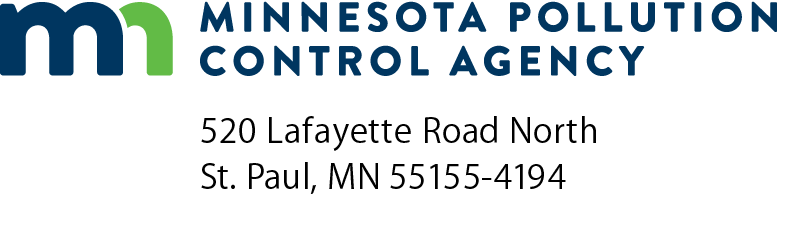 GI-05CTank informationAir Quality Permit ProgramDoc Type: Permit Application1a)	AQ Facility ID number:1a)	AQ Facility ID number:1b)  Agency Interest ID number:2)	Facility name:3a)Tank ID number3b)Description3c)Product(s) stored3d)Specific product3e)Interior height  (ft.)3f)Interior diameter (ft.)3g)Capacity (gals.)3h)Construction type3i)Number of columns 
(column-supported only)3j)Column diameter (ft)
(column-supported only)3k)Support type 
(floating roof only)3l)Deck type (floating roof only)3m)Seal type 
(floating roof only)3n)Maximum true vapor pressure (psia)3o)Date installed or constructed (mm/dd/yyy) to be determined to be determined to be determined3p)Status3q)Removed date3r)Reason for changes/ modificationsGroup codeGroup descriptionACHEChemicalAOTHOtherAPETPetroleumSpecific productParameter codeSpecific productParameter codeSpecific productParameter codeAcetate, ethylVOCS0046HexaneOORG0094OtherOORG0171Ammonia (anhydrous)OINC0005Hydrochloric acidOINC0062Phosphoric acidINOR0134Ammonia (aqueous)OINC0006Hydrogen peroxideINOR0129Phthalic anhydrideOORG0130ChlorineINOR0040Isobutyl alcohol (2-methyl-1-propanol)VOCS0084Polyethylene glycolOORG0161DEF (diesel exhaust fluid)OORG0165Isopropyl alcoholSVOC0107Potassium hydroxideOINC0098Dichloromethane (methylene chloride)VOCS00051,2-PropanediolOORG0004Propionic acidOORG0133Ethanol (ethyl alcohol)SVOC0090Magnesium chlorideINOR0132Sodium hydroxideINOR0137EthyleneVOCS0079Maleic anhydrideSVOC0108StyreneVOCS0110Ethylene glycolOORG0073MethanolOORG0105SulfurINOR0015FormaldehydeOORG0001Methyl isobutyl ketone (4-Methyl-2-pentanone)VOCS0091Sulfuric acidOINC0121Fuel additiveOORG0166Methylene diphenyl diisocyanate (MDI)OORG0111TolueneVOCS0114GlycerinOORG0170Muriatic AcidOINC0082Toluene-2,4-diisocyanateOORG0142Glycol ethersOORG0087n-Butyl AcetateOORG0117UreaOINC0129HeptaneOORG0091Nitric AcidOINC0086XyleneVOCS0123Specific productParameter codeSpecific productParameter codeSpecific productParameter codeBeet ExtractWORG0001OxygenINOR0090Vegetable and Plant OilsOINC0130DyeOINC0040Paper PulpWOTH0008Waste OilOORG0150Non-Contact Cooling WaterOINC0143Soybean OilOINC0146Water, SourOINC0134OtherOORG0171Steam or WaterINOR0138Specific productParameter codeSpecific productParameter codeSpecific productParameter codeAsphalt and asphaltic blendsOORG0162Ethanol blends (E50-E89)OINC0147Hydraulic fluidOORG0095Aviation gasOORG0037Ethanol blends (E90-E99)OINC0043Jet fuel (unspecified)OINC0066Biodiesel (B100)OORG0163Fuel oil #1OORG0079KeroseneOORG0103Crude oilOORG0055Fuel oil #2OORG0167Lubricating oilsOINC0145Denatured ethanolOORG0056Fuel oil #6OORG0081Mineral spiritsOINC0077Diesel >B20OORG0059Gasoline blends (E1-E49)OORG0168OtherOORG0171Diesel blends (B1-B20)OORG0060Gasoline, non-oxygenatedOORG0169PropaneOINC0100Diesel fuelOINC0038Heating oilOINC0059Used oilOORG0148